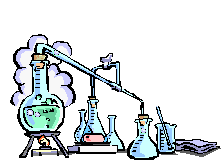             Trabajo Práctico N° 2                        Determinación experimental de la Densidad de la plastilina             Representación gráficaActividad 1: Modelado de cuerpos  con la plastilina.Modelar 3 o 4 cuerpos de diferente forma y tamaño con la plastilina de la misma marca y color. Identificar cada cuerpo, por la forma o de otra manera conveniente. Actividad 2: Determinación de la masa de los cuerpos. Establecer el error absoluto de la balanza (valor de la menor división del instrumento) y regístralo.  Determinar la masa de cada cuerpo por separado.Anotar la masa medida para cada cuerpo, con su error absoluto.  Actividad 3: Determinación  del volumen de los cuerpos. Utilizar una probeta y anotar la capacidad de la misma.Determinar el error absoluto de la probeta (valor de la menor división del instrumento) y registrarlo.Colocar agua en la probeta, hasta un valor tal que permita sumergir totalmente uno de los cuerpos moldeados con la plastilina. Registrar el volumen inicial (Vi) medido con su error absoluto. Introducir con cuidado uno de los cuerpos, dentro de la probeta con el agua y registrar el nuevo volumen (Vf) con su error absoluto.Calcular el volumen del cuerpo (Vc) por diferencia de volumen y anotar el valor obtenido con el error absoluto que corresponde. Repetir las mediciones para cada una de los cuerpos restantes y registrar los valores obtenidos con el error que corresponda. Actividad 4: Cálculo de la densidadCon la masa y el volumen obtenido para cada cuerpo, calcular la densidad.Comparar los resultados y sacar conclusiones. Realizar un informe en el que se deben registrar todos los datos obtenidos. Actividad 5: Representación gráfica Realizar en papel milimetrado N° 5 un gráfico, representar la masa en la ordenada y el volumen en la abscisa indicando en qué unidades está expresado.  Representar los valores de masa y volumen obtenidos para cada cuerpo y el punto de intersección que corresponde a la densidad. Representar los errores correspondientes a la masa y al volumen para cada punto del gráfico. Trazar la recta más probable que pase por el origen. Unir los puntos que representan la densidad. La recta debe estar comprendida dentro del margen que permiten los errores surgidos en la medición de la masa y el volumen. 